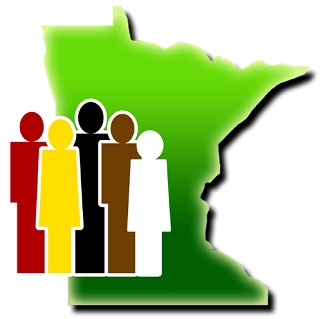 Greater Minnesota Family Services2320 Highway 12 Willmar, MN 56201   320-214-9692 Ext. 200 Fax 651-925-0236                                                  REFERRAL FOR FAMILY SERVICESName of Client:		 DOB:   	Date:  		Parents/Legal Guardian:		     	Client	M	FPhone (H):    	Phone (W)                                                         Address:  	 Counties: 		   Siblings: (Name, DOB)		      Services Requesting: Family BasedSchool & FamilyEarly Childhood (SEED)                                    Targeted Case ManagementFamily Group Decision MakingUnsure School District Child Attending:		 If supervisory approval is required by your agency, please have supervisor sign and date here.    Signature: _____________________________   Date:________________________________ Reason for Referral (please be specific, listing behaviors/symptoms):  Frequency of Service:  Morning (8-12pm)Early PM (12pm-4pm)    Evening PM (5pm-9pm) Pertinent Background Information:Party Responsible for Payment:	 	County/Grant:                                          Supervisor Approval: _________________________            Primary InsuranceCompany:   	Phone:   	  MA/ID Number:   	  Policy/Group#:  			  Secondary Insurance Company:   	  Phone:   	  MA/ID Number:   	 Policy/Group #:   	 Date of last D/A:  	 Completed By:	(Please provide a copy of most recent DA)		  Agency: 	                                                   Referred by:   	Agency:  	Phone:   		 				     Email:					            